Na podlagi 19. člena Statuta Občine Ravne na Koroškem (Uradno glasilo slovenskih občin št. 16/2016) in 4. člena Odloka o urejanju in oddaji zemljišč za potrebe vrtičkarstva v Občini Ravne na Koroškem (Uradno glasilo slovenskih občin št. __/____) , je Občinski svet Občine Ravne na Koroškem na ___. redni seji dne ____________ sprejel  P  R  A  V  I  L  N  I  K za urejanje območja urbanih vrtovmed Čečovjem in SuhoI. SPLOŠNE DOLOČBE1. člen(vsebina pravilnika)(1) Ta pravilnik določa pogoje, ki jih je potrebno upoštevati pri urejanju površin v lasti Občine Ravne na Koroškem (v nadaljnjem besedilu: občina), namenjenih za urbano vrtnarjenje na območju med naseljem Čečovje in potokom Suha (v nadaljnjem besedilu: območje urbanih vrtov).(2) S tem pravilnikom se določajo tudi pogoji in merila za oddajo posameznih vrtičkov v zakup na območju urbanih vrtov. 2. člen(predmet oddaje)(1) Občina za potrebe vrtičkarstva oddaja v zakup posamezne vrtičke, kot izhaja iz Priloge 1, ki je del tega pravilnika.(2) Posamezni zakupnik lahko najame največ en vrtiček.II. POGOJI UREJANJA3. člen(splošni pogoji za urejanje območja urbanih vrtov)Splošni pogoji, ki jih je potrebno upoštevati pri urejanju območja urbanih vrtov, so opredeljeni v Odloku o urejanju in oddaji zemljišč za potrebe vrtičkarstva v Občini Ravne na Koroškem.4. člen(urejanje in opremljenost območja urbanih vrtov)(1) Na območju urbanih vrtov lahko zakupniki za potrebe shranjevanja vrtnega orodja uporabljajo skupni vrtni lopi. Skupna je tudi deževnica za zalivanje vrtičkov, ki se zbira v namenskih posodah. (2) Na vrtičkih ni dovoljeno postavljati kakršnihkoli objektov ali rastlinjakov. (3) Zakupniki lahko na območju urbanih vrtov za potrebe zalivanja uporabljajo vodo iz javnega vodovoda. Raba vode mora biti gospodarna. Prepovedana je raba vode za zalivanje vrtičkov v sušnih mesecih v primeru prepovedi uporabe pitne vode iz javnega vodovoda za zalivanje.(4) Vsak vrtiček je opremljen s kompostnikom.(5) Odpadke, ki ne sodijo v kompostnik, je vsak zakupnik takoj po nastanku dolžan odstraniti s svojega vrtička v zabojnik za odpadke na območju urbanih vrtov. Kolikor na območju ni ustreznega zabojnika, mora zakupnik vrtička odpadke odpeljati na zbirno mesto ločeno zbranih odpadkov.  5. člen(visoke grede)(1) Del območja urbanih vrtov, kjer so urejene visoke grede, občina z neposredno pogodbo odda v brezplačno uporabo upravičencem, skladno s predpisi o ravnanju s stvarnim premoženjem občine.(2) Občina lahko na delu območja urbanih vrtov iz prejšnjega odstavka izvaja ali zagotavlja izvajanje aktivnosti ozaveščanja in izobraževanja prebivalcev občine o pridelavi kmetijskih rastlin, samooskrbi, biodiverziteti ipd.(3) V kolikor upravičenci iz prvega in drugega odstavka tega člena ne izkažejo interesa za zapolnitev vseh kapacitet, lahko občina posamezne neoddane visoke grede za določen čas odda v zakup zainteresiranim fizičnim osebam, po postopku, ki velja za oddajo posameznih vrtičkov v zakup po tem pravilniku.   III. ODDAJA POSAMEZNIH VRTIČKOV V ZAKUP6. člen(način oddaje)(1) Oddajanje posameznih vrtičkov v zakup se izvaja v skladu s predpisi, ki urejajo ravnanje s stvarnim premoženjem občine.(2) Občina oddaja posamezne vrtičke v zakup z javnim zbiranjem ponudb ali z neposredno pogodbo.(3) Občina odda v zakup vrtiček s kompostnikom in s pripadajočim delom skupnega objekta za shranjevanje orodja.7. člen(splošna pogoja za oddajo)Pogoja, ki ju mora izpolnjevati ponudnik za zakup vrtička, sta:da ima stalno prebivališče na območju Občine Ravne na Koroškem inda ni lastnik zemljišča, primernega za pridelavo vrtnin. 8. člen(pristojni organ)(1) Za oddajo posameznih vrtičkov je pristojna občinska uprava, ki je upravljavec območja urbanih vrtov in v ta namen pripravi dokumentacijo za oddajo v zakup in skrbi za izvajanje zakupnih pogodb.(2) Dela za potrebe rednega vzdrževanja in razdeljevanja obratovalnih stroškov ter stroškov rednega vzdrževanja se lahko oddajo zunanjemu izvajalcu (upravniku).9. člen(oddaja z javnim zbiranjem ponudb)(1) Posamezni vrtički se na novo urejenem območje urbanih vrtov oddajo v zakup z javnim zbiranjem ponudb. (2) Postopek oddaje vrtičkov na podlagi javnega zbiranja ponudb vodi Komisija za oddajo vrtičkov, sestavljena iz treh članov, ki jo imenuje župan.(3) Komisija za oddajo vrtičkov po tem pravilniku:določa vsebino objave in dokumentacije javnega zbiranja ponudb in izvede postopek javnega zbiranja ponudb.(4) Izbranim ponudnikom upravljavec posreduje pogodbo o zakupu vrtička v podpis, ostale ponudnike pa obvesti, da niso uspeli v postopku javnega zbiranja ponudb.10. člen(vsebina objave)(1) Objava javnega zbiranja ponudb za oddajo vrtičkov v zakup poleg drugih predpisanih vsebin vsebuje:lokacijo in velikost vrtička ter višino zakupnine,čas, za katerega se vrtiček oddaja v zakup,rok za zbiranje pisnih ponudb, ki ne sme biti krajši od 20 dni od dneva objave,pogoje in merila za izbor ponudnikov,izjavo, da vlagatelj ni lastnik zemljišča, primernega za pridelavo vrtnin in gojenje okrasnih rastlin,določilo, da se šteje, da ponudnik odstopa od svoje ponudbe, če v 20 dneh od prejema pogodbe o zakupu vrtička v podpis, ne predloži podpisane pogodbe upravljavcu,kraj in čas, ko si je vrtiček mogoče ogledati,navedbo, da se postopek lahko ustavi do sklenitve pravnega posla,navedbo, kam je potrebno posredovati ponudbo invzorec pogodbe.(2) Komisija za oddajo vrtičkov lahko določi, da objava javnega zbiranja ponudb poleg navedenih vsebuje še druge zahtevane pogoje in dokazila (dokumente, izjave, zavarovanja itd.).(3) Ponudbe ponudnikov morajo biti poslane priporočeno po pošti ali prinesene osebno na naslov, ki je naveden v razpisu z oznako »javno zbiranje ponudb – urbani vrtovi« ali po elektronski pošti na    e-naslov, naveden v objavi javnega zbiranja ponudb.(4) Nepopolnih in nepravočasnih vlog komisija pri odločanju ne upošteva. Vloga je nepopolna, če ne izpolnjuje v vseh zahtevanih pogojev in dokazil, ki so določeni v objavi javnega zbiranja ponudb.(5) Javno zbiranje ponudb se objavi na spletni strani občine, obvestilo o javnem zbiranju ponudb pa na krajevno običajen način (npr. oglasna deska, radio,…).11. člen(merila za zakup vrtička)(1) Vrtički se dajo v zakup po merilih in točkovanju, ki prednostno upošteva socialno stanje vlagatelja. Merila in sistem točkovanja se uporabi samo v primeru, če je oddanih ponudb za najem vrtička več, kot ima občina za ta namen razpoložljivih zemljišč.(2) Merila za oddajo vrtičkov v zakup so:	(1) vlagatelj ima družino z večjim številom otrok (3 ali več)………………………………………………… 50 točk	(2) dohodek vlagatelja ne presega občinskega cenzusa za denarno socialno pomoč……………..…....50 točk	(3) vlagatelj je starejši od 65 let ali ima status upokojenca…………………………………………………..50 točk	(4) vlagatelj živi v življenjski skupnosti, ki jo ta pravilnik definira kot mlado družino…..…………………....50 točk               (5) vlagatelj živi v bližini vrtičkov v oddaljenosti do 1000m …………………………………………………..50točk(3) Upravljavec glede na merila iz prejšnjega odstavka, izdela seznam ponudnikov za sklenitev zakupne pogodbe. (4) V primeru, da dva ali več ponudnikov dosežejo enako število točk ima prednost prej prispela ponudba.(5) Mlada družina po tem pravilniku je življenjska skupnost otroka, ne glede na starost otroka, z obema ali enim od staršev ali z drugo odraslo osebo, če ta skrbi za otroka, v kateri nobeden od staršev ali skrbnikov do vložitve ponudbe za najem vrtička ni dopolnil 35 let.12. člen(zakupnina)(1) Zakupniki plačujejo za uporabo vrtičkov in pripadajočih objektov zakupnino in sorazmerni del obratovalnih stroškov (poraba elektrike, vode, odvoz odpadkov itd.), stroškov rednega vzdrževanja območja in objektov, stroškov zavarovanj ter morebitnih javnih dajatev, glede na velikost in opremljenost posameznega vrtička, ki ga imajo v zakupu.(2) Višina zakupnine se določi v skladu s predpisi o ravnanju s stvarnim premoženjem občine.(3) Upravljavec si pridržuje pravico, da višino zakupnine enkrat letno uskladi glede na rast cen življenjskih potrebščin.  (4) Zakupnina se plačuje enkrat letno v tekočem letu za naprej, ostali stroški pa se obračunavajo polletno in se plačujejo za nazaj.(5) Način in rok plačila zakupnine, obratovalnih ter drugih stroškov se določijo z zakupno pogodbo.IV. KONČNE DOLOČBE13. člen(veljavnost odloka)Ta pravilnik začne veljati 15. dan po objavi v Uradnem glasilu slovenskih občin.Številka: 351-0012/2022PRILOGA 1:posamezni vrtički so označeni s številkami od 01 do 22posamezne visoke grede so označene s številkami od V1 do V4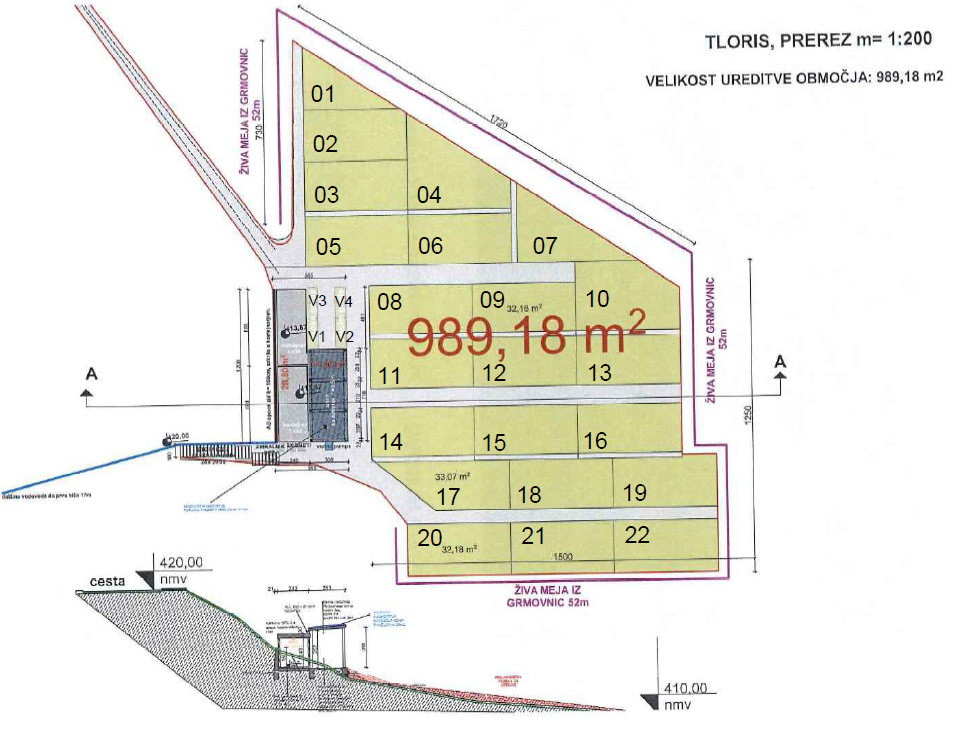 Ravne na Koroškem, dne ________________Občina Ravne na Koroškemdr. Tomaž ROŽENžupan